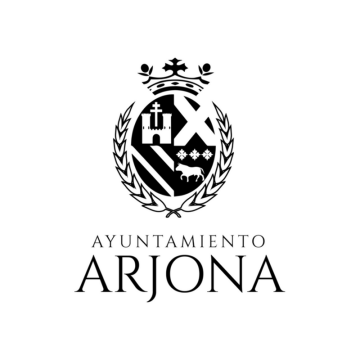 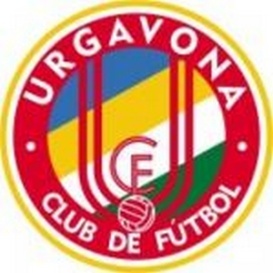 ESCUELA MUNICIPAL DE FÚTBOL URGAVONATEMPORADA 2018/2019 FICHA DE INSCRIPCIÓN- RESERVA DE PLAZADATOS PERSONALES DEL ALUMNONombre y Apellidos:Domicilio:Población: Provincia:C.Postal: Fecha de Nacimiento:D.N.I.Tfno. Móvil:Talla de ropa :DATOS FAMILIARES DEL ALUMNONombre y Apellidos del Padre:Nombre y Apellidos de la Madre:Teléfono Móvil:Correo Electrónico:HERMANOS QUE ESTÁN INSCRITOS EN LA ESCUELANombre:D.N.I.:F.Nacimiento:Nombre:D.N.I.F.Nacimiento: Documento a entregar junto la inscripción debidamente rellenada y firmada.      ► Fotocopia DNI del niño o del Libro de Familia > 2 Fotografías tamaño Carnet (solos los nacidos entre 1-01-2000 al 31-12-2010)ESTA DOCUMENTACIÓN SE DEBE DE ENTREGAR EN EL PABELLÓN POLIDEPORTIVO DE ARJONA, EN HORARIOS DE TARDE, ANTES DEL PRÓXIMO 15 JULIO DE 2018.ESCUELA MUNICIPAL DE FÚTBOL URGAVONATEMPORADA 2018/2019 FICHA DE INSCRIPCIÓN- RESERVA DE PLAZADATOS MÉDICOS DEL ALUMNO¿Padece alergias a medicamentos, alimentos u otros?¿Padece alguna enfermedad actualmente que impida o dificulte la práctica deportiva?¿Necesita alguna medicación o tratamiento diario?OTROS: indicar cualquier tipo de observación o comentario relacionado con aspectos médicos de alumno:Yo,                                                                     con DNI: como Padre/Madre/Tutor AUTORIZO a mi hijo a que participe en todas las actividades deportivas o lúdicas, que se organice la Escuela Municipal de Fútbol durante la temporada 2018/2019 (entrenamientos, partidos..) asumiendo que al ser menor de edad, debo de acompañarlo en los desplazamientos que realice el equipo, siendo estos bajo mi responsabilidad, renunciando expresamente a exigir responsabilidad alguna por las eventuales lesiones que pudieran derivarse como consecuencia de la práctica ordinaria de las actividades propias de la escuela.La presente autorización se extiende a las decisiones médico-quirúrgicas que, en caso de extrema urgencia y en las que no quepa consulta previa, fuese necesario adoptar bajo la adecuada prescripción facultativa.Y para que así conste a todos los efectos, la firmo a ___ de ________2018Firma del alumno si es mayor de 14 años.Firma del padre, madre o tutor.